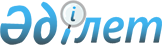 Об организации молодежной практики
					
			Утративший силу
			
			
		
					Постановление акимата города Актобе Актюбинской области от 6 февраля 2012 года № 481. Зарегистрировано Департаментом юстиции Актюбинской области 22 февраля 2012 года № 3-1-167. Утратило силу постановлением акимата города Актобе Актюбинской области от 4 июня 2012 года № 1670      Сноска. Утратило силу постановлением акимата города Актобе Актюбинской области от 04.06.2012 № 1670.      

В соответствии со статьями 31, 37 Закона Республики Казахстан от 23 января 2001 года № 148 «О местном государственном управлении и самоуправлении в Республике Казахстан», со статьей 5, подпунктом 5-7 статьи 7 и статьей 18-2 Закона Республики Казахстан от 23 января 2001 года № 149 «О занятости населения», постановлением Правительства Республики Казахстан от 31 марта 2011 года № 316 «Об утверждении Программы занятости 2020», постановлением Правительства Республики Казахстан от 19 июня 2001 года № 836 «О мерах по реализации Закона Республики Казахстан от 23 января 2001 года «О занятости населения», акимат города ПОСТАНОВЛЯЕТ:



      1. Утвердить прилагаемый перечень работодателей, представляющих рабочие места для прохождения молодежной практики, согласно приложению.



      2. Рекомендовать работодателям, независимо от их форм собственности, заключать договора с государственным учреждением «Центр занятости г.Актобе» на организацию рабочих мест для прохождения молодежной практики сроком до 6 месяцев с субсидированием заработной платы в размере 26000 тенге.



      3. Государственному учреждению «Центр занятости г.Актобе» (Аблакимова Н.М.) направлять выпускников, зарегистрированных в уполномоченном органе в качестве безработных в возрасте не старше 29 лет.



      4. Определить источником финансирования бюджетную программу 451-002-103 «Расширение программы социальных рабочих мест и молодежной практики за счет целевых текущих трансфертов из республиканского бюджета».



      5. Контроль за исполнением настоящего постановления возложить на заместителя акима города А. Арынгазиеву.



      6. Настоящее постановление вводится в действие по истечении десяти календарных дней после первого официального опубликования и распространяется на правоотношения, возникшие с 1 февраля 2012 года.      Аким города                                Н.Абдибеков

Приложение

к постановлению акимата города

от 6 февраля 2012 года

№ 481 Перечень работодателей, представляющих рабочие места для прохождения молодежной практики
					© 2012. РГП на ПХВ «Институт законодательства и правовой информации Республики Казахстан» Министерства юстиции Республики Казахстан
				№Наименование предприятияПрофессия (специальность)Требуемый уровень образованияПланируе

мое количест

во рабочих местПланируема

я продолжите

льность молодежной практики (месяцев)1 Государственные учреждения1 Государственные учреждения1 Государственные учреждения1 Государственные учреждения1 Государственные учреждения1 Государственные учреждения1ГУ "Департамент государственного архитектурно- строительного контроля и лицензирования по Актюбинской области"техник- строительсредне- специальное, высшее361ГУ "Департамент государственного архитектурно- строительного контроля и лицензирования по Актюбинской области"бухгалтерсредне- специальное, высшее161ГУ "Департамент государственного архитектурно- строительного контроля и лицензирования по Актюбинской области"делопроизвод

ительсредне- специальное, высшее162ГУ "Департамент статистики Актюбинской области"экономистсредне- специальное, высшее962ГУ "Департамент статистики Актюбинской области"юристсредне- специальное, высшее163ГУ "Налоговый департамент по Актюбинской области Налогового комитета Министерства финансов Республики Казахстан"экономиствысшее463ГУ "Налоговый департамент по Актюбинской области Налогового комитета Министерства финансов Республики Казахстан"юриствысшее464ГУ "Департамент по контролю и социальной защите по Актюбинской области"экономистсредне- специальное, высшее464ГУ "Департамент по контролю и социальной защите по Актюбинской области"медицинская сестрасредне- специальное564ГУ "Департамент по контролю и социальной защите по Актюбинской области"бухгалтерсредне- специальное, высшее364ГУ "Департамент по контролю и социальной защите по Актюбинской области"юристсредне- специальное, высшее465ГУ "Департамент внутренних дел Актюбинской области Министерства внутренних дел Республики Казахстан"юристсредне- специальное, высшее1566ГУ "Департамент казначейства по Актюбинской области Комитета казначейства Министерства финансов Республики Казахстан"экономистсредне- специальное, высшее366ГУ "Департамент казначейства по Актюбинской области Комитета казначейства Министерства финансов Республики Казахстан"финансистсредне- специальное, высшее266ГУ "Департамент казначейства по Актюбинской области Комитета казначейства Министерства финансов Республики Казахстан"бухгалтерсредне- специальное, высшее166ГУ "Департамент казначейства по Актюбинской области Комитета казначейства Министерства финансов Республики Казахстан"юристсредне- специальное, высшее166ГУ "Департамент казначейства по Актюбинской области Комитета казначейства Министерства финансов Республики Казахстан"делопроизвод

ительсредне- специальное, высшее167ГУ "Департамент по чрезвычайным ситуациям Актюбинской области" МЧС РКюристсредне- специальное, высшее167ГУ "Департамент по чрезвычайным ситуациям Актюбинской области" МЧС РКфилологсредне- специальное, высшее167ГУ "Департамент по чрезвычайным ситуациям Актюбинской области" МЧС РКжурналистсредне- специальное, высшее167ГУ "Департамент по чрезвычайным ситуациям Актюбинской области" МЧС РКтехник- строительсредне- специальное, высшее268ГУ "Департамент по защите прав детей Актюбинской области Комитета по охране прав детей Министерства образования и науки Республики Казахстан"делопроизводительсредне- специальное, высшее268ГУ "Департамент по защите прав детей Актюбинской области Комитета по охране прав детей Министерства образования и науки Республики Казахстан"юриствысшее268ГУ "Департамент по защите прав детей Актюбинской области Комитета по охране прав детей Министерства образования и науки Республики Казахстан"психологвысшее169ГУ "Департамент Комитета технического регулирования и метрологии Министерства индустрии и новых технологий Республики Казахстан по Актюбинской области"техник по стандартизац

иивысшее169ГУ "Департамент Комитета технического регулирования и метрологии Министерства индустрии и новых технологий Республики Казахстан по Актюбинской области"юриствысшее1610Межрегиональный Департамент Комитета по работе с несостоятельными должниками "Батыс" Республики Казахстан Министерства Финансовюриствысшее1210Межрегиональный Департамент Комитета по работе с несостоятельными должниками "Батыс" Республики Казахстан Министерства Финансовэкономиствысшее1211ГУ "Межрегиональный департамент государственного имущества и приватизации Комитета государственного имущества и приватизации Министерства финансов Республики Казахстан "Батыс"педагогсредне- специальное, высшее1611ГУ "Межрегиональный департамент государственного имущества и приватизации Комитета государственного имущества и приватизации Министерства финансов Республики Казахстан "Батыс"экономиствысшее1611ГУ "Межрегиональный департамент государственного имущества и приватизации Комитета государственного имущества и приватизации Министерства финансов Республики Казахстан "Батыс"юриствысшее1612ГУ "Департамент юстиции Актюбинской области"юристсредне- специальное, высшее24612ГУ "Департамент юстиции Актюбинской области"финансистсредне- специальное, высшее1613ГУ "Департамент по делам обороны Актюбинской области"делопроизвод

ительсредне- специальное3613ГУ "Департамент по делам обороны Актюбинской области"юриствысшее3613ГУ "Департамент по делам обороны Актюбинской области"финансиствысшее4613ГУ "Департамент по делам обороны Актюбинской области"психологвысшее2614ГУ "Департамент по исполнению судебных актов Актюбинской области Комитета по исполнению судебных актов Министерства юстиции Республики Казахстан"юристсредне- специальное, высшее30614ГУ "Департамент по исполнению судебных актов Актюбинской области Комитета по исполнению судебных актов Министерства юстиции Республики Казахстан"педагог (казахский язык и литература)средне- специальное, высшее15614ГУ "Департамент по исполнению судебных актов Актюбинской области Комитета по исполнению судебных актов Министерства юстиции Республики Казахстан"педагог (история)средне- специальное, высшее5614ГУ "Департамент по исполнению судебных актов Актюбинской области Комитета по исполнению судебных актов Министерства юстиции Республики Казахстан"архивариуссредне- специальное, высшее5614ГУ "Департамент по исполнению судебных актов Актюбинской области Комитета по исполнению судебных актов Министерства юстиции Республики Казахстан"делопроизвод

ительсредне- специальное, высшее5615Тобыл - Торгайский департамент экологии Комитета экологического регулирования и контроля Министерство охраны окружающей среды Республики Казахстанэкологсредне- специальное, высшее6615Тобыл - Торгайский департамент экологии Комитета экологического регулирования и контроля Министерство охраны окружающей среды Республики Казахстанхимиксредне- специальное, высшее3615Тобыл - Торгайский департамент экологии Комитета экологического регулирования и контроля Министерство охраны окружающей среды Республики Казахстантехник- технологсредне- специальное, высшее1616ГУ "Департамент по контролю в сфере образования Актюбинской области Комитета по контролю в сфере образования и науки Министерства образования и науки Республики Казахстан" делопроизвод

ительсредне- специальное, высшее2617ГУ "Управление Комитета по правовой статистике и специальным учетам Генеральной прокуратуры РК по Актюбинской областиюристсредне- специальное,высшее2617ГУ "Управление Комитета по правовой статистике и специальным учетам Генеральной прокуратуры РК по Актюбинской областиэкономистсредне- специальное,высшее2618ГУ "Налоговое управление по городу Актобе"финансистсредне- специальное,высшее10618ГУ "Налоговое управление по городу Актобе"экономистсредне- специальное, высшее10618ГУ "Налоговое управление по городу Актобе"бухгалтерсредне- специальное, высшее10618ГУ "Налоговое управление по городу Актобе"юристсредне- специальное, высшее5618ГУ "Налоговое управление по городу Актобе"программистсредне- специальное,высшее5619ГУ "Управление предпринимательс

тва и промышленности Актюбинской области"юриствысшее3619ГУ "Управление предпринимательс

тва и промышленности Актюбинской области"экономиствысшее7620ГУ "Управление Юстиции города Актобе"юристсредне- специальное, высшее20621ГУ "Управление туризма, физической культуры и спорта" Актюбинской областибухгалтерсредне- специальное, высшее1621ГУ "Управление туризма, физической культуры и спорта" Актюбинской областипедагог (физическая культура и спорт)средне- специальное, высшее1621ГУ "Управление туризма, физической культуры и спорта" Актюбинской областипедагог (география и туризм)средне- специальное, высшее1622ГУ "Управление образования Актюбинской области"педагогсредне- специальное, высшее5622ГУ "Управление образования Актюбинской области"экономистсредне- специальное, высшее1622ГУ "Управление образования Актюбинской области"бухгалтерсредне- специальное, высшее1622ГУ "Управление образования Актюбинской области"финансистсредне- специальное, высшее1622ГУ "Управление образования Актюбинской области"юристсредне- специальное, высшее2622ГУ "Управление образования Актюбинской области"делопроизвод

ительсредне- специальное, высшее2623ГУ "Управление внутренней политики Актюбинской области"экономистсредне- специальное, высшее3623ГУ "Управление внутренней политики Актюбинской области"политологвысшее3623ГУ "Управление внутренней политики Актюбинской области"юриствысшее2623ГУ "Управление внутренней политики Актюбинской области"техник- программистсредне- специальное1624ГУ "Управление архитектуры и градостроительства Актюбинской области"педагог (казахский язык)средне-специальное, высшее1624ГУ "Управление архитектуры и градостроительства Актюбинской области"экономиствысшее1624ГУ "Управление архитектуры и градостроительства Актюбинской области"юриствысшее1624ГУ "Управление архитектуры и градостроительства Актюбинской области"программистсредне- специальное, высшее1624ГУ "Управление архитектуры и градостроительства Актюбинской области"геодезистсредне- специальное, высшее1624ГУ "Управление архитектуры и градостроительства Актюбинской области"архитекторсредне- специальное,высшее1625ГУ "Управление строительства Актюбинской области"экономистсредне- специальное,высшее2625ГУ "Управление строительства Актюбинской области"инженер- строительвысшее1625ГУ "Управление строительства Актюбинской области"техник- строительсредне- специальное1626ГУ "Управление архивов и документации Актюбинской области"программиствысшее2626ГУ "Управление архивов и документации Актюбинской области"делопроизвод

ительвысшее1627ГУ "Управление сельского хозяйства Актюбинской области"техник- землеустроит

ельвысшее1627ГУ "Управление сельского хозяйства Актюбинской области"экономиствысшее2628ГУ "Управление Агентства Республики Казахстан по делам государственной службы по Актюбинской областиэкономистсредне- специальное, высшее1628ГУ "Управление Агентства Республики Казахстан по делам государственной службы по Актюбинской областиюристсредне- специальное, высшее1628ГУ "Управление Агентства Республики Казахстан по делам государственной службы по Актюбинской областипедагог (история)средне- специальное, высшее1628ГУ "Управление Агентства Республики Казахстан по делам государственной службы по Актюбинской областипрограммистсредне- специальное, высшее1629ГУ "Актюбинское областное управление координации занятости и социальных программ"правоведсредне- специальное, высшее1629ГУ "Актюбинское областное управление координации занятости и социальных программ"экономистсредне- специальное, высшее4629ГУ "Актюбинское областное управление координации занятости и социальных программ"бухгалтерсредне- специальное, высшее2629ГУ "Актюбинское областное управление координации занятости и социальных программ"техник- программистсредне- специальное, высшее1630ГУ "Управление здравоохранения Актюбинской области"юриствысшее1630ГУ "Управление здравоохранения Актюбинской области"экономиствысшее2630ГУ "Управление здравоохранения Актюбинской области"бухгалтервысшее1630ГУ "Управление здравоохранения Актюбинской области"терапевтсредне- специальное,высшее1630ГУ "Управление здравоохранения Актюбинской области"педиатрсредне- специальное, высшее1631ГУ "Управление по делам обороны города Актобе"юристсредне- специальное15631ГУ "Управление по делам обороны города Актобе"программистсредне- специальное20631ГУ "Управление по делам обороны города Актобе"делопроизвод

ительсредне- специальное25631ГУ "Управление по делам обороны города Актобе"бухгалтерсредне- специальное10631ГУ "Управление по делам обороны города Актобе"секретарь- референтсредне- специальное10632ГУ "Отдел строительства города Актобе"инженер- строительсредне- специальное, высшее1633ГУ "Отдел предпринимательс

тва города Актобе"экономистсредне- специальное,высшее2634ГУ "Отдел земельных отношений города Актобе"юриствысшее3634ГУ "Отдел земельных отношений города Актобе"агрономвысшее1634ГУ "Отдел земельных отношений города Актобе"бухгалтервысшее3634ГУ "Отдел земельных отношений города Актобе"геодезиствысшее2635ГУ "Отдел культуры и развития языков города Актобе"делопроизвод

ительсредне- специальное, высшее1635ГУ "Отдел культуры и развития языков города Актобе"филологсредне- специальное, высшее1636ГУ "Отдел жилищной инспекций города Актобепрограммистсредне- специальное, высшее1637ГУ "Отдел жилищно- коммунального хозяйства, пассажирского транспорта и автомобильных дорог города Актобе"юриствысшее1637ГУ "Отдел жилищно- коммунального хозяйства, пассажирского транспорта и автомобильных дорог города Актобе"ландшафтный дизайнервысшее1537ГУ "Отдел жилищно- коммунального хозяйства, пассажирского транспорта и автомобильных дорог города Актобе"энергетиквысшее1537ГУ "Отдел жилищно- коммунального хозяйства, пассажирского транспорта и автомобильных дорог города Актобе"работник железнодорож

ного транспортавысшее1538ГУ "Отдел экономики и финансов города Актобе" Отдел по выдаче разовых талонов города Актобебухгалтерсредне- специальное1639ГУ "Актюбинский городской отдел внутренней политики" г.Актоберелигиоведвысшее1639ГУ "Актюбинский городской отдел внутренней политики" г.Актобепедагогвысшее1640ГУ "Городской отдел занятости и социальных программ"делопроизвод

ительсредне- специальное, высшее1640ГУ "Городской отдел занятости и социальных программ"экономистсредне- специальное, высшее1640ГУ "Городской отдел занятости и социальных программ"бухгалтерсредне- специальное, высшее1640ГУ "Городской отдел занятости и социальных программ"финансистсредне- специальное, высшее1640ГУ "Городской отдел занятости и социальных программ"государствен

ное и местное самоуправлен

иесредне- специальное, высшее1640ГУ "Городской отдел занятости и социальных программ"программистсредне- специальное, высшее3640ГУ "Городской отдел занятости и социальных программ"юристсредне- специальное, высшее2641ГУ "Канцелярия Актюбинского областного суда"юристсредне- специальное, высшее50641ГУ "Канцелярия Актюбинского областного суда"правоведсредне- специальное, высшее50642ГУ "Межрегиональная инспекция транспортного контроля "Батыс" по Актюбинской и Западно-Казахстанской областям - в городе Актобе"юристсредне- специальное, высшее1642ГУ "Межрегиональная инспекция транспортного контроля "Батыс" по Актюбинской и Западно-Казахстанской областям - в городе Актобе"правоведсредне- специальное, высшее1642ГУ "Межрегиональная инспекция транспортного контроля "Батыс" по Актюбинской и Западно-Казахстанской областям - в городе Актобе"финансистсредне- специальное, высшее2642ГУ "Межрегиональная инспекция транспортного контроля "Батыс" по Актюбинской и Западно-Казахстанской областям - в городе Актобе"техник- механиксредне- специальное, высшее4642ГУ "Межрегиональная инспекция транспортного контроля "Батыс" по Актюбинской и Западно-Казахстанской областям - в городе Актобе"работник железнодорож

ного транспортасредне- специальное, высшее2643ГУ "Городская централизованная библиотечная система"библиотекарьсредне- специальное, высшее4643ГУ "Городская централизованная библиотечная система"техник- программиствысшее2644Россовхозная средняя школамедицинская сестрасредне- специальное1244Россовхозная средняя школаповарсредне- специальное1244Россовхозная средняя школавоспитательсредне- специальное1245ГУ "Актюбинский областной историко- краеведческий музей"экологвысшее1345ГУ "Актюбинский областной историко- краеведческий музей"инженер- электриксредне- специальное, высшее1346ГУ "Прокуратура Актюбинской области"юристсредне- специальное, высшее2646ГУ "Прокуратура Актюбинской области"экономистсредне- специальное, высшее1647ГУ "Актюбинская областная специальная библиотека для незрячих и слабовидящих граждан"бухгалтерсредне- специальное1647ГУ "Актюбинская областная специальная библиотека для незрячих и слабовидящих граждан"библиотекарьсредне- специальное2648ГУ "Городской Дом культуры Казахского общества слепых г.Актобе"музыкальный руководительсредне- специальное, высшее2648ГУ "Городской Дом культуры Казахского общества слепых г.Актобе"хореографсредне- специальное,высшее1649ГУ "Служба пожаротушения и аварийно-спасательных работ" ДЧС Актюбинской области МЧС РКюриствысшее1649ГУ "Служба пожаротушения и аварийно-спасательных работ" ДЧС Актюбинской области МЧС РКархивариусвысшее1649ГУ "Служба пожаротушения и аварийно-спасательных работ" ДЧС Актюбинской области МЧС РКделопроизвод

ительвысшее1649ГУ "Служба пожаротушения и аварийно-спасательных работ" ДЧС Актюбинской области МЧС РКпереводчиквысшее1649ГУ "Служба пожаротушения и аварийно-спасательных работ" ДЧС Актюбинской области МЧС РКинженер- механиксредне- специальное1649ГУ "Служба пожаротушения и аварийно-спасательных работ" ДЧС Актюбинской области МЧС РКинженер- строительсредне- специальное1649ГУ "Служба пожаротушения и аварийно-спасательных работ" ДЧС Актюбинской области МЧС РКбухгалтервысшее1650Акимат Благодарного сельского округабухгалтервысшее5650Акимат Благодарного сельского округаэкономиствысшее5651Акимат Саздинского сельского округапрограммиствысшее1651Акимат Саздинского сельского округаделопроизвод

ительвысшее2651Акимат Саздинского сельского округаэкономиствысшее1651Акимат Саздинского сельского округаметодиствысшее1651Акимат Саздинского сельского округаветеринарный врачсредне- специальное1652ГККП "Городской Дом культуры" ГУ "Отдел культуры и развития языков города Актобе"бухгалтервысшее1652ГККП "Городской Дом культуры" ГУ "Отдел культуры и развития языков города Актобе"юристсредне- специальное,высшее1652ГККП "Городской Дом культуры" ГУ "Отдел культуры и развития языков города Актобе"звуко

операторсредне- специальное1653Акимат Нового сельского округаэкономистсредне- специальное,высшее3653Акимат Нового сельского округафинансистсредне- специальное,высшее1653Акимат Нового сельского округаюристсредне- специальное, высшее2653Акимат Нового сельского округаделопроизвод

ительсредне- специальное, высшее2653Акимат Нового сельского округаагрономсредне- специальное, высшее1653Акимат Нового сельского округаветеринарный врачсредне- специальное, высшее1654Акимат Каргалинского сельского округаюристсредне- специальное2654Акимат Каргалинского сельского округаэкономистсредне- специальное2654Акимат Каргалинского сельского округафинансистсредне- специальное2654Акимат Каргалинского сельского округабухгалтерсредне- специальное3654Акимат Каргалинского сельского округаагрономсредне- специальное3654Акимат Каргалинского сельского округаэлектриксредне- специальное2654Акимат Каргалинского сельского округамеханиксредне- специальное2654Акимат Каргалинского сельского округаслесарьсредне- специальное3654Акимат Каргалинского сельского округасварщиксредне- специальное3654Акимат Каргалинского сельского округасантехниксредне- специальное4655ГККП "Актюбинский областной детский костно- туберкулезный санаторий "Чайка» ГУ "Управление здравоохранения Актюбинской областиэлектриксредне- специальное1655ГККП "Актюбинский областной детский костно- туберкулезный санаторий "Чайка» ГУ "Управление здравоохранения Актюбинской областисварщиксредне- специальное1655ГККП "Актюбинский областной детский костно- туберкулезный санаторий "Чайка» ГУ "Управление здравоохранения Актюбинской областислесарь- сантехниксредне- специальное2655ГККП "Актюбинский областной детский костно- туберкулезный санаторий "Чайка» ГУ "Управление здравоохранения Актюбинской областиплотниксредне- специальное1655ГККП "Актюбинский областной детский костно- туберкулезный санаторий "Чайка» ГУ "Управление здравоохранения Актюбинской областивоспитательсредне- специальное, высшее6655ГККП "Актюбинский областной детский костно- туберкулезный санаторий "Чайка» ГУ "Управление здравоохранения Актюбинской областиповарсредне- специальное4656ГКП "Каргалинская городская больница" на праве хозяйственного ведения ГУ "Управление здравоохранения Актюбинской области"медицинская сестрасредне- специальное2657ГУ "Центр занятости города Актобе" программистсредне- специальное, высшее5657ГУ "Центр занятости города Актобе" юристсредне- специальное высшее5657ГУ "Центр занятости города Актобе" экономистсредне- специальное высшее10658ГККП "Городской Дом культуры "Геолог" ГУ "Отдел культуры и развития языков города Актобе"музыкальный руководительвысшее1658ГККП "Городской Дом культуры "Геолог" ГУ "Отдел культуры и развития языков города Актобе"хореографсредне- специальное1658ГККП "Городской Дом культуры "Геолог" ГУ "Отдел культуры и развития языков города Актобе"методиствысшее1658ГККП "Городской Дом культуры "Геолог" ГУ "Отдел культуры и развития языков города Актобе"художник- оформительвысшее1658ГККП "Городской Дом культуры "Геолог" ГУ "Отдел культуры и развития языков города Актобе"юристсредне- специальное1659ГККП "Центральный парк культуры и отдыха" ГУ "Отдел культуры и развития языков города Актобебухгалтервысшее1659ГККП "Центральный парк культуры и отдыха" ГУ "Отдел культуры и развития языков города Актобеэкономиствысшее1660ГККП "Дошкольная гимназия № 7 "Арман" ГУ "Отдел образования города Актобе"воспитательвысшее6660ГККП "Дошкольная гимназия № 7 "Арман" ГУ "Отдел образования города Актобе"психологвысшее162 Акционерные общества2 Акционерные общества2 Акционерные общества2 Акционерные общества2 Акционерные общества2 Акционерные общества1Филиал АО "ҚазМұнайГаз Өнімдері" по Актюбинской областиделопроизвод

ительсредне- специальное, высшее261Филиал АО "ҚазМұнайГаз Өнімдері" по Актюбинской областибухгалтерсредне- специальное, высшее261Филиал АО "ҚазМұнайГаз Өнімдері" по Актюбинской областиюристсредне- специальное, высшее162АО "Трансэнерго"инженер- теплотехниквысшее262АО "Трансэнерго"техник- программистсредне- специальное262АО "Трансэнерго"бухгалтерсредне- специальное, высшее262АО "Трансэнерго"экономистсредне- специальное, высшее262АО "Трансэнерго"юристсредне- специальное, высшее262АО "Трансэнерго"инженер- строительвысшее162АО "Трансэнерго"инженер- механиквысшее163АФ АО "Республиканская научно- техническая библиотека"библиотекарьвысшее164АОФ АО "Народный банк Казахстана"экономистсредне- специальное, высшее2564АОФ АО "Народный банк Казахстана"финансистсредне- специальное, высшее2064АОФ АО "Народный банк Казахстана"бухгалтерсредне- специальное, высшее2565АФ АО "Национальный центр экспертизы и сертификации"техник по стандартизац

иисредне- специальное166Филиал АО «Национальная компания «Қазақстан темір жолы» - «Актюбинская дистанция сигнализации и связи» электро

монтерсредне- специальное, высшее363 Общественные объединения3 Общественные объединения3 Общественные объединения3 Общественные объединения3 Общественные объединения3 Общественные объединения1Актюбинское областное Общественное Объединение воинов-интернациалистов Афганской войныофис- менеджервысшее162Общественное объединение "Центр поддержки женщин г.Актобе"юристсредне- специальное, высшее262Общественное объединение "Центр поддержки женщин г.Актобе"психологвысшее262Общественное объединение "Центр поддержки женщин г.Актобе"бухгалтерсредне- специальное, высшее262Общественное объединение "Центр поддержки женщин г.Актобе"техник- программистсредне- специальное,высшее262Общественное объединение "Центр поддержки женщин г.Актобе"офис- менеджерсредне- специальное,высшее263Актюбинский областной филиал Общественное объединение "Народно-Демократическая партия "Нур Отан"бухгалтервысшее263Актюбинский областной филиал Общественное объединение "Народно-Демократическая партия "Нур Отан"педагогвысшее263Актюбинский областной филиал Общественное объединение "Народно-Демократическая партия "Нур Отан"финансиствысшее264Актюбинский городской филиал Общественное объединение "Народно-Демократическая партия "Нур Отан"финансиствысшее144Актюбинский городской филиал Общественное объединение "Народно-Демократическая партия "Нур Отан"бухгалтервысшее264Актюбинский городской филиал Общественное объединение "Народно-Демократическая партия "Нур Отан"педагогвысшее264Актюбинский городской филиал Общественное объединение "Народно-Демократическая партия "Нур Отан"делопроизвод

ительсредне- специальное165Актюбинский областной комитет - филиал общественного объединения "Общество Красного Полумесяца Республики Казахстан"бухгалтервысшее165Актюбинский областной комитет - филиал общественного объединения "Общество Красного Полумесяца Республики Казахстан"юриствысшее164 Частные образовательные учреждения4 Частные образовательные учреждения4 Частные образовательные учреждения4 Частные образовательные учреждения4 Частные образовательные учреждения4 Частные образовательные учреждения1ЧУ "Актюбинский технический колледж"механиксредне- специальное261ЧУ "Актюбинский технический колледж"электриксредне- специальное261ЧУ "Актюбинский технический колледж"технологсредне- специальное262ЧУ "Международное высшее учебное заведение "Казахско- Русский международный университет"техник- программистсредне- специальное232ЧУ "Международное высшее учебное заведение "Казахско- Русский международный университет"архивариуссредне- специальное132ЧУ "Международное высшее учебное заведение "Казахско- Русский международный университет"программиствысшее133Частное учреждение образования "Актюбинский Социально-технический Институт "Дуние"юристсредне- специальное,высшее163Частное учреждение образования "Актюбинский Социально-технический Институт "Дуние"библиотекарьсредне- специальное,высшее163Частное учреждение образования "Актюбинский Социально-технический Институт "Дуние"преподаватель (информатика)средне- специальное164ЧУ "Актюбинский строительно-монтажный колледж"преподаватель (основа права и экономики)высшее165"Актюбинский гуманитарно- технический универсальный мультипрофильный колледж"делопроизводительсредне- специальное265"Актюбинский гуманитарно- технический универсальный мультипрофильный колледж"архивариуссредне- специальное, высшее165"Актюбинский гуманитарно- технический универсальный мультипрофильный колледж"юристсредне- специальное165"Актюбинский гуманитарно- технический универсальный мультипрофильный колледж"менеджерсредне- специальное, высшее166ЧУ "Сымбат"преподаватель (начальный класс)средне- специальное, высшее566ЧУ "Сымбат"преподаватель (английский язык)высшее266ЧУ "Сымбат"юриствысшее266ЧУ "Сымбат"бухгалтервысшее466ЧУ "Сымбат"менеджерсредне- специальное, высшее566ЧУ "Сымбат"программистсредне- специальное, высшее266ЧУ "Сымбат"музыкальный руководительсредне- специальное, высшее266ЧУ "Сымбат"библиотекарьсредне- специальное, высшее166ЧУ "Сымбат"преподаватель (физическая культура)высшее166ЧУ "Сымбат"преподаватель (изобразитель

ное искусство)средне- специальное, высшее266ЧУ "Сымбат"воспитательсредне- специальное, высшее2066ЧУ "Сымбат"преподаватель (музыка)высшее166ЧУ "Сымбат"психологвысшее366ЧУ "Сымбат"хореографсредне- специальное166ЧУ "Сымбат"преподаватель (история)высшее146ЧУ "Сымбат"преподаватель (правоведение )высшее146ЧУ "Сымбат"преподаватель (биология)высшее245 Товарищества с ограниченной ответственностью5 Товарищества с ограниченной ответственностью5 Товарищества с ограниченной ответственностью5 Товарищества с ограниченной ответственностью5 Товарищества с ограниченной ответственностью5 Товарищества с ограниченной ответственностью1ТОО "Сельскохозяйств

енная фирма Пригородный"бухгалтерсредне- специальное261ТОО "Сельскохозяйств

енная фирма Пригородный"механиксредне- специальное161ТОО "Сельскохозяйств

енная фирма Пригородный"агрономвысшее162ТОО "Қуаныш Ақтөбе Құрылыс"инженерсредне- специальное, высшее262ТОО "Қуаныш Ақтөбе Құрылыс"инженер- строительсредне- специальное, высшее262ТОО "Қуаныш Ақтөбе Құрылыс"инженер -механиксредне- специальное, высшее263ТОО "Айбат"инженер- строительсредне- специальное, высшее263ТОО "Айбат"механиксредне- специальное, высшее264ТОО "Фирма Бекарыс"работник железнодорожн

ого транспортасредне- специальное, высшее465ТОО "Альба М"юристсредне- специальное, высшее665ТОО "Альба М"техник- строительсредне- специальное, высшее665ТОО "Альба М"экономист- бухгалтерсредне- специальное, высшее665ТОО "Альба М"техник- программистсредне- специальное,высшее666ТОО Частный медицинский центр "Шипагер-С"лаборантсредне- специальное366ТОО Частный медицинский центр "Шипагер-С"медицинская сестрасредне- специальное366ТОО Частный медицинский центр "Шипагер-С"фельдшерсредне- специальное366ТОО Частный медицинский центр "Шипагер-С"гинекологвысшее166ТОО Частный медицинский центр "Шипагер-С"окулиствысшее166ТОО Частный медицинский центр "Шипагер-С"врач-терапевтвысшее367ТОО "БИОС"медицинская сестрасредне- специальное368ТОО "Административно- хозяйственный отдел аппарата акима города Актобе"государственн

ое и местное самоуправлени

евысшее168ТОО "Административно- хозяйственный отдел аппарата акима города Актобе"основа права и экономикивысшее168ТОО "Административно- хозяйственный отдел аппарата акима города Актобе"инженер- строительвысшее268ТОО "Административно- хозяйственный отдел аппарата акима города Актобе"юриствысшее169ТОО "Теміржолсу- Актобе"юриствысшее269ТОО "Теміржолсу- Актобе"бухгалтервысшее269ТОО "Теміржолсу- Актобе"экономиствысшее169ТОО "Теміржолсу- Актобе"программиствысшее169ТОО "Теміржолсу- Актобе"инженер- строительвысшее169ТОО "Теміржолсу- Актобе"инженер- энергетиквысшее169ТОО "Теміржолсу- Актобе"газоэлектросварщиксредне- специальное269ТОО "Теміржолсу- Актобе"машинист автомобильног

о кранасредне- специальное169ТОО "Теміржолсу- Актобе"машинист экскаваторасредне- специальное1610ТОО "FEST"менеджерсредне- специальное, высшее1610ТОО "FEST"бухгалтерсредне- специальное, высшее1610ТОО "FEST"юристсредне- специальное, высшее1611ТОО "Актюбинская мебельная компания"менеджер- дизайнервысшее2611ТОО "Актюбинская мебельная компания"мастер- мебельщиксредне- специальное, высшее1612ТОО "Актюбинская кондитерская фабрика"технологсредне- специальное, высшее2612ТОО "Актюбинская кондитерская фабрика"лаборантсредне- специальное, высшее1612ТОО "Актюбинская кондитерская фабрика"бухгалтерсредне- специальное, высшее2612ТОО "Актюбинская кондитерская фабрика"юристсредне- специальное, высшее2613ТОО "Фаджр Групп"менеджервысшее10613ТОО "Фаджр Групп"программиствысшее10613ТОО "Фаджр Групп"маркетологвысшее10613ТОО "Фаджр Групп"психологвысшее10613ТОО "Фаджр Групп"юриствысшее10614ТОО "КазКон пласт"бухгалтерсредне- специальное, высшее1614ТОО "КазКон пласт"офис-менеджерсредне- специальное1615ТОО "Алем Тагам"агрономсредне- специальное5615ТОО "Алем Тагам"овощеводсредне- специальное10616ТОО "Дошкольная организация образования Амина"методистсредне- специальное, высшее1616ТОО "Дошкольная организация образования Амина"воспитательсредне- специальное, высшее4616ТОО "Дошкольная организация образования Амина"логопедсредне- специальное, высшее1616ТОО "Дошкольная организация образования Амина"музыкальный руководительсредне- специальное, высшее1616ТОО "Дошкольная организация образования Амина"хореографсредне- специальное, высшее1617ТОО "Регион Строй Проект"бухгалтерсредне- специальное2617ТОО "Регион Строй Проект"экономистсредне- специальное2617ТОО "Регион Строй Проект"техник- строительсредне- специальное2617ТОО "Регион Строй Проект"газоэлектро

сварщиксредне- специальное2617ТОО "Регион Строй Проект"электриксредне- специальное3618ТОО "Актобе Профессионал- 2005"инженер- строительвысшее1618ТОО "Актобе Профессионал- 2005"офис-менеджервысшее1619ТОО "ТКМ-Service"менеджерсредне- специальное, высшее1620ТОО "Мустахим и К"преподаватель (начальный класс)высшее2620ТОО "Мустахим и К"преподаватель (английский язык)высшее2620ТОО "Мустахим и К"преподаватель (казахский язык)высшее2620ТОО "Мустахим и К"преподаватель (история и география)высшее2620ТОО "Мустахим и К"преподаватель (математика)высшее2620ТОО "Мустахим и К"психологвысшее1321ТОО "Галым и К+"юриствысшее2322ТОО "CentralCity групп"менеджерсредне- специальное,высшее4623ТОО "Актаза-Баграм"сварщиксредне- специальное1624ТОО "АВС- СИСТЕМА"менеджерсредне- специальное, высшее5625ТОО "Бек Стон"химик- технологсредне- специальное,высшее2625ТОО "Бек Стон"менеджерсредне- специальное,высшее8626ТОО "ШИМ"юриствысшее2626ТОО "ШИМ"бухгалтервысшее1626ТОО "ШИМ"делопроизводительвысшее1626ТОО "ШИМ"электриксредне- специальное, высшее2626ТОО "ШИМ"переводчик высшее1627ТОО "BEKA-ANG"юриствысшее1627ТОО "BEKA-ANG"бухгалтервысшее1627ТОО "BEKA-ANG"делопроизводи

тельвысшее1628ТОО "ALAN ENG-land"преподаватель (английский язык)высшее2628ТОО "ALAN ENG-land"преподаватель (математика)высшее1628ТОО "ALAN ENG-land"преподаватель (русский язык)высшее1628ТОО "ALAN ENG-land"офис-менеджервысшее2628ТОО "ALAN ENG-land"программиствысшее1629ТОО "Коктем -XXI"поварсредне- специальное4629ТОО "Коктем -XXI"менеджерсредне- специальное2630ТОО "Западно- Казахстанский Гуманитарно- Юридический Институт города Актобе"бухгалтервысшее1630ТОО "Западно- Казахстанский Гуманитарно- Юридический Институт города Актобе"менеджерсредне- специальное2631ТОО "Актюбинская мебельная фабрика"юриствысшее1631ТОО "Актюбинская мебельная фабрика"менеджерсредне- специальное4632ТОО "КАС Трейд"юристсредне- специальное, высшее1632ТОО "КАС Трейд"психологсредне- специальное, высшее1633Филиал ТОО "Alina D" в городе Актобеюриствысшее1633Филиал ТОО "Alina D" в городе Актобебухгалтервысшее1633Филиал ТОО "Alina D" в городе Актобеслесарьсредне- специальное2633Филиал ТОО "Alina D" в городе Актобеавтослесарьсредне- специальное1633Филиал ТОО "Alina D" в городе Актобеэлектриксредне- специальное2634ТОО "Interrelation- Tor-Icrom"техник - землеустроите

льсредне- специальное, высшее1635ТОО "Юридическая Компания "НАСР"юристсредне- специальное,высшее2635ТОО "Юридическая Компания "НАСР"бухгалтервысшее1635ТОО "Юридическая Компания "НАСР"делопроизводи

тельвысшее1636ТОО "Ай-Кер СтройСервис""программиствысшее1637ТОО "Жарык Энерго Строй"юристсредне- специальное1337ТОО "Жарык Энерго Строй"бухгалтерсредне- специальное1338ТОО "Алекс-Компани"программиствысшее4638ТОО "Алекс-Компани"дизайнервысшее2638ТОО "Алекс-Компани"менеджервысшее1638ТОО "Алекс-Компани"сервисный менеджервысшее4639ТОО "Тау-Кен"юриствысшее1639ТОО "Тау-Кен"бухгалтервысшее1640ТОО "Компания Текше Тас"бухгалтерсредне- специальное, высшее1641ТОО "Ер.Ай-Султан"экономист- бухгалтерсредне- специальное1442ТОО "Таби-Экос"инженер- экологвысшее1343ТОО "Контакт"дизайнерсредне- специальное1644ТОО "M-edaward"преподаватель (английский язык)высшее1644ТОО "M-edaward"преподаватель (начальный класс)высшее1645ТОО Туристическая фирма "Эпоха"менеджер по туризмувысшее1446ТОО "Темір Тулпар Батыс" бухгалтерсредне- специальное,высшее166 Индивидуальные предприниматели6 Индивидуальные предприниматели6 Индивидуальные предприниматели6 Индивидуальные предприниматели6 Индивидуальные предприниматели6 Индивидуальные предприниматели1ИП "Тулепов Алим Салимович"дизайнерсредне- специальное361ИП "Тулепов Алим Салимович"менеджерсредне- специальное1062ИП "Дурегеева Акзада Жолбаевна"программистсредне- специальное362ИП "Дурегеева Акзада Жолбаевна"бухгалтерсредне- специальное162ИП "Дурегеева Акзада Жолбаевна"юристсредне- специальное163ИП "Саекешова Алтыншаш Серикбаевна"дизайнерсредне- специальное,высшее363ИП "Саекешова Алтыншаш Серикбаевна"программистсредне- специальное,высшее164ИП "Байменова Жанылган Шмановна"закройщиксредне- специальное264ИП "Байменова Жанылган Шмановна"швея-портнойсредне- специальное1064ИП "Байменова Жанылган Шмановна"администраторсредне- специальное164ИП "Байменова Жанылган Шмановна"бухгалтервысшее164ИП "Байменова Жанылган Шмановна"юриствысшее164ИП "Байменова Жанылган Шмановна"кладовщиксредне- специальное164ИП "Байменова Жанылган Шмановна"дизайнервысшее165ИП "Ермекбаева Жанар Паселбаевна"менеджерсредне- специальное266ИП "Абенова Мейрамгуль Асановна"мастер- мебельщиксредне- специальное1067ИП "Зайнула Болат Борсықбайұлы"водительсредне- специальное168ИП "Рыжкова Любовь Михайловна"техник- программистсредне- специальное369ИП "Калдыгулова Жумаслу Шукимовна"поварсредне- специальное2610ИП "Турдалин Серик Тулегенович"бухгалтервысшее2610ИП "Турдалин Серик Тулегенович"юриствысшее1610ИП "Турдалин Серик Тулегенович"менеджервысшее1610ИП "Турдалин Серик Тулегенович"филологвысшее1610ИП "Турдалин Серик Тулегенович"секретарь- делопроизводи

тельвысшее1610ИП "Турдалин Серик Тулегенович"офис-менеджервысшее1610ИП "Турдалин Серик Тулегенович"преподаватель (казахский язык)высшее2610ИП "Турдалин Серик Тулегенович"преподаватель (русский язык)высшее1611ИП "Сейтмамбетов Роллан Булатович"программистсредне- специальное, высшее1612ИП "Сатыбалдина Асель Сулейменовна"юриствысшее1613ИП "Жармаганбетова Зарина Кайратовна"бухгалтерсредне- специальное, высшее2613ИП "Жармаганбетова Зарина Кайратовна"дизайнерсредне- специальное,высшее1613ИП "Жармаганбетова Зарина Кайратовна"менеджерсредне- специальное, высшее2613ИП "Жармаганбетова Зарина Кайратовна"переводчик (арабский язык)средне- специальное, высшее2613ИП "Жармаганбетова Зарина Кайратовна"переводчик (казахский язык)средне- специальное, высшее2613ИП "Жармаганбетова Зарина Кайратовна"программистсредне- специальное, высшее1613ИП "Жармаганбетова Зарина Кайратовна"юристсредне- специальное, высшее1614ИП "Сундетов Серик Каирович"менеджервысшее1614ИП "Сундетов Серик Каирович"бухгалтервысшее1614ИП "Сундетов Серик Каирович"офис-менеджервысшее1614ИП "Сундетов Серик Каирович"аналитиквысшее1614ИП "Сундетов Серик Каирович"программиствысшее1614ИП "Сундетов Серик Каирович"социологвысшее1614ИП "Сундетов Серик Каирович"маркетологвысшее2614ИП "Сундетов Серик Каирович"психологвысшее1614ИП "Сундетов Серик Каирович"экологвысшее1614ИП "Сундетов Серик Каирович"юриствысшее2615ИП "Жанисбаева Салтанат Кайсеновна"медицинская сестрасредне- специальное1615ИП "Жанисбаева Салтанат Кайсеновна"массажистсредне- специальное, высшее1615ИП "Жанисбаева Салтанат Кайсеновна"врачвысшее1615ИП "Жанисбаева Салтанат Кайсеновна"бухгалтервысшее1615ИП "Жанисбаева Салтанат Кайсеновна"офис-менеджерсредне- специальное1616ИП "Алжанова Айгуль Таушевна"поварсредне- специальное1616ИП "Алжанова Айгуль Таушевна"продавецсредне- специальное1616ИП "Алжанова Айгуль Таушевна"юристсредне- специальное1616ИП "Алжанова Айгуль Таушевна"экономистсредне- специальное1616ИП "Алжанова Айгуль Таушевна"бухгалтерсредне- специальное1617ИП "Тасыбаева Рабига Мухитовна"агрономсредне- специальное, высшее1617ИП "Тасыбаева Рабига Мухитовна"воспитательсредне- специальное, высшее10617ИП "Тасыбаева Рабига Мухитовна"музыкальный руководительсредне- специальное, высшее1617ИП "Тасыбаева Рабига Мухитовна"преподаватель (изобразитель

ное искусство)средне- специальное, высшее1617ИП "Тасыбаева Рабига Мухитовна"бухгалтервысшее1617ИП "Тасыбаева Рабига Мухитовна"преподаватель (физическая культура)высшее1617ИП "Тасыбаева Рабига Мухитовна"хореографсредне- специальное1617ИП "Тасыбаева Рабига Мухитовна"психологвысшее1617ИП "Тасыбаева Рабига Мухитовна"юриствысшее1617ИП "Тасыбаева Рабига Мухитовна"менеджерсредне- специальное, высшее2617ИП "Тасыбаева Рабига Мухитовна"преподаватель (казахский язык)высшее1617ИП "Тасыбаева Рабига Мухитовна"программистсредне- специальное, высшее2617ИП "Тасыбаева Рабига Мухитовна"преподаватель (начальный класс)средне- специальное, высшее2618ИП "Утепова Мерует Балкасымовна"преподаватель (английский язык)высшее2618ИП "Утепова Мерует Балкасымовна"преподаватель (математика)высшее2618ИП "Утепова Мерует Балкасымовна"преподаватель (казахский язык)высшее1618ИП "Утепова Мерует Балкасымовна"делопроизводи

тельвысшее2619ИП "Каринбаева Роза Койшибаевна"бухгалтерсредне- специальное2619ИП "Каринбаева Роза Койшибаевна"юриствысшее2620ИП "Курманова Анара Сериковна"экологвысшее2621ИП Нармагамбетов Б.А. экономист- бухгалтерсредне- специальное1322ИП "Тайбукенова Х.Д." Дошкольный центр развития ребенкавоспитательвысшее4622ИП "Тайбукенова Х.Д." Дошкольный центр развития ребенкамузыкальный руководительвысшее1622ИП "Тайбукенова Х.Д." Дошкольный центр развития ребенкапреподаватель (английский язык)высшее1622ИП "Тайбукенова Х.Д." Дошкольный центр развития ребенкапреподаватель (начальный класс)высшее2623ИП "Ибраев Адлхан Усолямович"кондитерсредне- специальное1623ИП "Ибраев Адлхан Усолямович"поварсредне- специальное167 Крестьянские хозяйства7 Крестьянские хозяйства7 Крестьянские хозяйства7 Крестьянские хозяйства7 Крестьянские хозяйства7 Крестьянские хозяйства1к/х "Тен-Талап"агрономсредне- специальное261к/х "Тен-Талап"зоотехниксредне- специальное261к/х "Тен-Талап"ветеринарный врачсредне- специальное261к/х "Тен-Талап"механиксредне- специальное261к/х "Тен-Талап"бухгалтерсредне- специальное262к/х "Киши-Кум"агрономсредне- специальное162к/х "Киши-Кум"ветеринарный врачсредне- специальное168 Кооперативы собственников квартир8 Кооперативы собственников квартир8 Кооперативы собственников квартир8 Кооперативы собственников квартир8 Кооперативы собственников квартир8 Кооперативы собственников квартир1КСК "Акниет"бухгалтервысшее161КСК "Акниет"юриствысшее162КСК "Жанар и Б"юриствысшее163ПОК "Мерей"кассир- контролерсредне- специальное163ПОК "Мерей"сантехниксредне- специальное363ПОК "Мерей"электриксредне- специальное163ПОК "Мерей"сварщиксредне- специальное263ПОК "Мерей"техник- строительсредне- специальное169 Прочие9 Прочие9 Прочие9 Прочие9 Прочие9 Прочие1Производственный кооператив "Актюбграждан

проект"инженервысшее261Производственный кооператив "Актюбграждан

проект"инженер -строительвысшее162Корпоративный фонд "Западно- Казахстанский социально- экологический фонд "Здоровое поколение"воспитательвысшее1232Корпоративный фонд "Западно- Казахстанский социально- экологический фонд "Здоровое поколение"врач-педиатрвысшее132Корпоративный фонд "Западно- Казахстанский социально- экологический фонд "Здоровое поколение"медицинская сестрасредне- специальное132Корпоративный фонд "Западно- Казахстанский социально- экологический фонд "Здоровое поколение"поварсредне- специальное23Всего рабочих мест для прохождения молодежной практики:Всего рабочих мест для прохождения молодежной практики:Всего рабочих мест для прохождения молодежной практики:1339